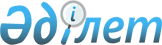 О внесении изменения в постановление Правительства Республики Казахстан от 28 января 2010 года № 30Постановление Правительства Республики Казахстан от 17 ноября 2010 года № 1206

      Правительство Республики Казахстан ПОСТАНОВЛЯЕТ:



      1. Внести в постановление Правительства Республики Казахстан от 28 января 2010 года № 30 "О передаче отдельных государственных учреждений из коммунальной в республиканскую собственность" (САПП Республики Казахстан, 2010 г., № 6, ст. 88) следующее изменение:



      подпункт 2) пункта 5 исключить.



      2. Настоящее постановление вводится в действие со дня подписания.      Премьер-Министр

      Республики Казахстан                       К. Масимов
					© 2012. РГП на ПХВ «Институт законодательства и правовой информации Республики Казахстан» Министерства юстиции Республики Казахстан
				